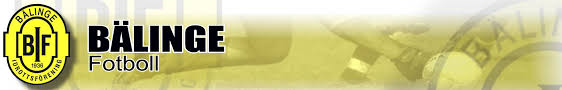 Namn:________________________________________Ringa in ett eller fler alternativ som passar bäst in på digMin mentala inställning när jag kommer till träning ärKul att umgås med kompisar		Jag vill utvecklas så mycket som möjligtJag softar gärna mig genom träningen	Jag vill alltid ge 100%För att det är roligt att spela fotbollVad är din ambition med fotbollen i år? Hur ofta planerar du att träna under säsongen?2 gånger/vecka	1 gång/veckaVarannan vecka	När jag vill och har lustJag prioriterar annan aktivitet men när det inte krockar kommer jag och tränarGärna fler än 2 gånger/veckaMatcher vill jag spela såhär ofta2 gånger/vecka	1 gång/vecka	Ibland		Spelar ingen rollVad känner du själv att du behöver utveckla för att bli en bättre spelare?Passningar	Skott	Kondition	Styrka	TeknikSnabbhet	Övrigt:________________________________Hur känner jag om jag inte får spela på den positionen jag helst vill?Jag gör alltid mitt bästa och litar på att ledarna gör det som är bäst för laget	Jag tycker det är tråkigt och sitter hellre på bänkenJag blir sur/arg, spelar ändå men gör inte mitt bästa	